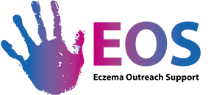 EOS Helping HandVolunteer Application FormName		AddressEmail AddressPhone NumberPlease tick which Voluntary Position you are interested in:Administration Helping HandEvents Helping HandPromotional Helping Hand*please note: unfortunately our office is not accessible for wheelchair users, which is where the administration volunteer would be based.Tell us about your skillset, areas of interest and what motivated you to apply for the position?Availability (please tick all the times that apply)Please provide the contact details of two people we can contact for references.Referee 1Name Email AddressRelationshipReferee 2NameEmail AddressRelationshipI confirm that I understand the voluntary role I am applying for is unpaid (please tick) Please return forms to volunteer@eos.org.uk 9.00am – 12.30pm12.30pm – 4.00pmEveningsMondayTuesdayWednesdayThursdayFridaySaturday